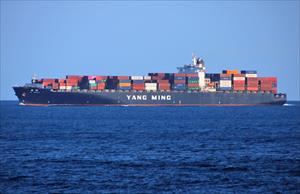 YM ORCHID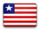 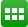 https://www.marinetraffic.com/en/ais/details/ships/shipid:411485/mmsi:636018263/imo:9198276/vessel:YM_ORCHIDADD TO FLEETCREATE NOTIFICATIONSVoyage InformationUNLOCK VOYAGE INFORMATIONCN SZXSHENZHENSG SINSINGAPOREATD: 2020-04-30 11:28 LT (UTC +8)ETA: 2020-05-04 14:00 LT (UTC +8)PAST TRACKROUTE FORECASTReported ETA: 2020-05-04 14:00 LT (UTC +8)Calculated ETA: ••••••••••Calculated ETA at: ••••••••••Predictive ETD: ••••••••••Reported Destination: CN SHK>SG SINDistance Travelled: ••••••••••Distance to Go: ••••••••••Total Voyage Distance: ••••••••••Time to Destination: ••••••••••Draught (Reported/Max): 12.4 m / ••••••••••Load Condition: ••••••••••Speed recorded (Max / Average): 17.4 knots / 15 knotsEVENTS TIMELINEPOSITION HISTORYReported Destination and ETA Received 2020-04-30 09:09 UTCSummaryWhere is the ship?Container Ship YM ORCHID is currently located at SCHINA - South China at position 21° 17' 9.204" N, 113° 39' 6.12" E as reported by MarineTraffic Terrestrial Automatic Identification System on 2020-04-30 09:38 UTC (1 day, 11 hours ago)Where is this vessel going to?The vessel departed from SHENZHEN, CN on 2020-04-30 11:28 LT (UTC +8) and is currently sailing at 16.8 knots with Southwest direction heading to SINGAPORE, SG with reported Estimated Time of Arrival at 2020-05-04 14:00 LT (UTC +8) local time (in 2 days, 8 hours )What kind of ship is this?YM ORCHID (IMO: 9198276) is a Container Ship that was built in 2000 (20 years ago) and is sailing under the flag of Liberia.It’s carrying capacity is 5551 TEU and her current draught is reported to be 12.4 meters. Her length overall (LOA) is 274.69 meters and her width is 40 meters.Vessel InformationGeneralIMO: 9198276Name: YM ORCHIDVessel Type - Generic: CargoVessel Type - Detailed: Container ShipStatus: ActiveMMSI: 636018263Call Sign: D5OX6Flag: Liberia [LR]Gross Tonnage: 64254Summer DWT: 68303 tLength Overall x Breadth Extreme: 274.69 x 40 mYear Built: 2000Home Port: MONROVIAClassification Society: ••••••••••Builder: ••••••••••Owner: ••••••••••Manager: ••••••••••Ownership & Associated PartiesStructure & MachineryDimensionsTonnage, Capacity & LoadlineEx Names HistoryUNLOCK VESSEL INFORMATIONRecent Port CallsNo data available at the momentUNLOCK MORE DATAEvents TimelineGet access to vessel events for YM ORCHIDUNLOCK EVENTS TIMELINEService AreasTrade AreasCountriesPortsSince 2015Last YearUNLOCK SERVICE AREASSimilar VesselsSee vessels similar to YM ORCHID, based on the type, capacity, dimensions.UNLOCK SIMILAR VESSELS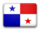 Trade AreaNo Port Calls recordedYears Observed••••••••••••••••••••••••••••••••••••••••••••••••••••••••••••••••••••••••••••••••••••••••••••••••••••••••••••••••••••••••••••••••••••••••••••••••••••••